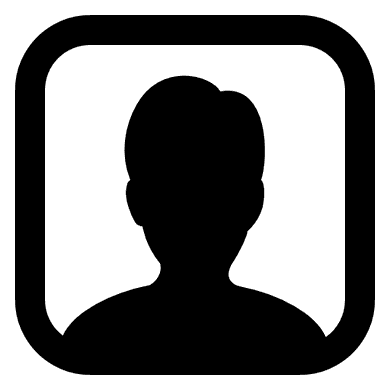 The details in this report reflect progress made since the last meeting of the zone committee, which took place on 22nd October 2018.Minutes of previous meetings can be found on our website here: ____________Pictures/links to blog posts relating to the work in this section:Progress ReportProgress ReportPersonal Goal: To have more experienced volunteers within nightline, so that there are more people likely to keep signing up for shifts. Furthermore, to encourage them to return and to show our gratitude, try and get subsidies for the volunteers – e.g. breakfast, counselling priority.Progress: 0/1/2/3To have more experienced volunteers within nightline, so that there are more people likely to keep signing up for shifts. Furthermore, to encourage them to return and to show our gratitude, try and get subsidies for the volunteers – e.g. breakfast, counselling priority.Zone Goal:Boost the respect for nightline and then hopefully continue to help across the university.Progress: 0/1/2/3Boost the respect for nightline and then hopefully continue to help across the university.Future Plans/AOBGet enabling to check counselling priority; get underway with lottery for volunteersAdditional Comments: